Name: ___________________________________     Date: ___________________      Period: ________Science 8 Notes Package (2.3.3 Changes of State)A change of state is when matter transforms from one state to another. Examples:Liquid water becoming solid water (ice)Solid gold becoming liquid goldComplete the diagram below using the word bank. Use colour to show increases and decreases in energy.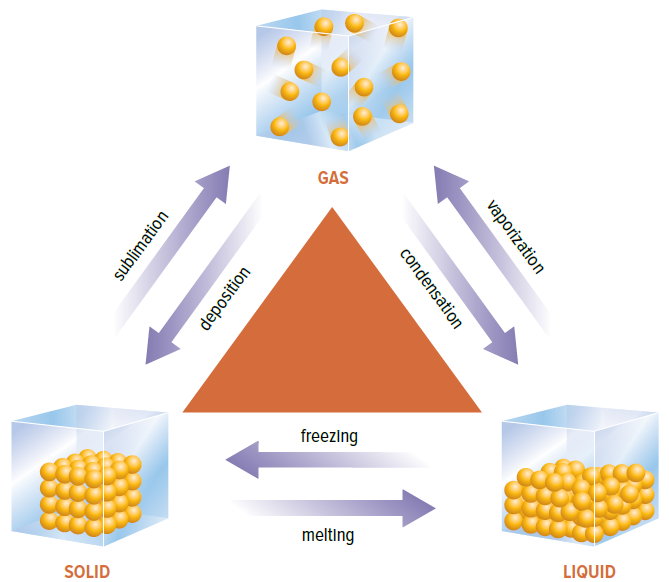 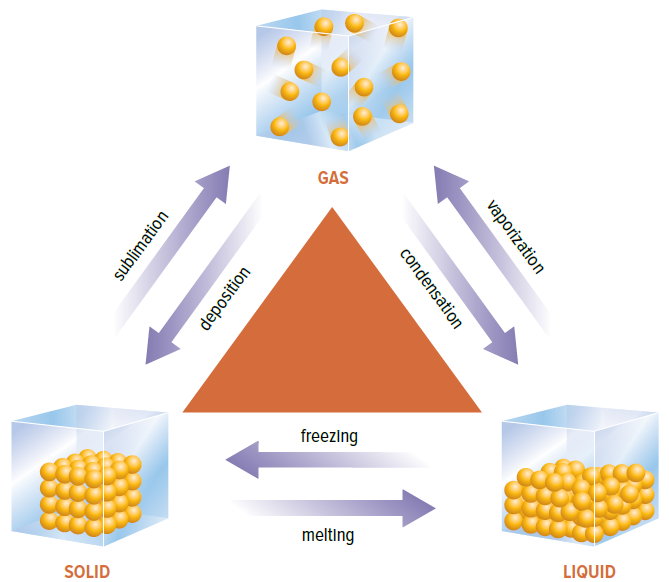 Word Bank:Sublimation; Deposition; Vaporization; Condensation; Freezing; Melting; Gas; Solid; Liquid Temperature is a measure of the average _______________________________ of particles in a substance.Kinetic energy: ________________________________ ________________________________If you add kinetic energy to matter, its temperature will ______________________. If you remove kinetic energy from matter, its temperature will _______________________.Change of state:Warming: heat energy converted to kinetic energy and makes particles move faster. Phase change: heat energy used to overcome attraction forces between particles 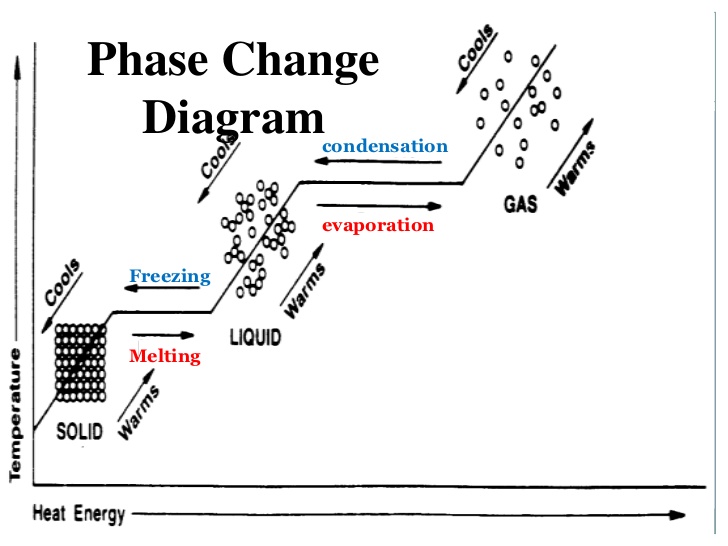 Science 8 Notes Package (2.3.4 The Kinetic Molecular Theory Explains Physical Changes and Properties)What is dissolving (e.g. when sugar dissolves in water and ‘disappears’)? 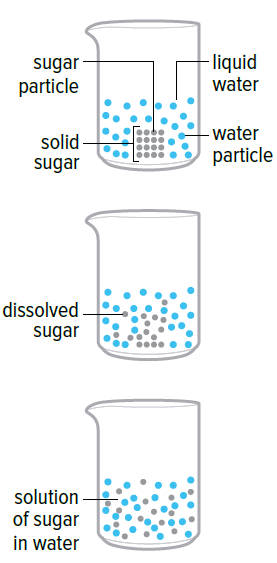 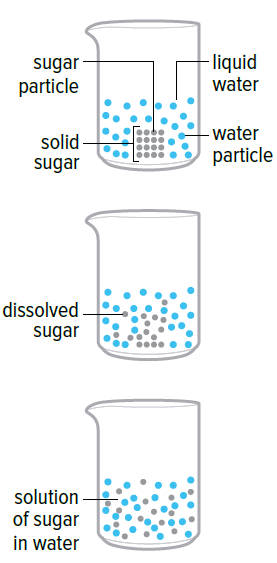 What is diffusion?Solids, liquids, and gases _________________ when heated, and _________________ when cooled. Thermal expansion: the ________________________________________________________. Practice Questions:Use the KMT to explain why a balloon in a hot car will expand and may eventually pop. Use the KMT to explain what happens when salt dissolves in water. 